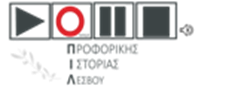 ΟΜΑΔΑ ΠΡΟΦΟΡΙΚΗΣ ΙΣΤΟΡΙΑΣ ΛΕΣΒΟΥΘεματική: Προσφυγική και Μεταναστευτική Κρίση στο ΑιγαίοΌνομα ερευνητή: Αναστάσιος Καραδέδος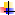 Στοιχεία της συνέντευξης και του αφηγητήΣτοιχεία της συνέντευξης και του αφηγητήΗμερομηνία συνέντευξης 28 Ιουνίου 2018Τόπος συνέντευξηςΟικία αφηγήτριαςΜέσα καταγραφήςΚινητό τηλέφωνοΔιάρκεια συνέντευξης0.45.43Ημερολόγιο ΌχιΠερίληψη ΌχιΑπομαγνητοφώνηση ΝαιΠαραχωρητήριο Ναι ΤεκμήριαΌχι ΑφηγητήςΒασιλική ΔΔιεύθυνσηΕυθυμίου Αγριτέλλη 1, ΜυτιλήνηΗμερομηνία γέννησης45 ετώνΤόπος γέννησηςΜυτιλήνηΤόπος διαμονήςΜυτιλήνηΕκπαίδευση-Δράση-ΕπάγγελμαΈμποροςΤωρινή απασχόλησηΆνεργηΟικογενειακή κατάσταση-